Bitte die Informationen zu den Zusatzstoffen und Allergen auf gesonderten Blatt beachten!MittagessenSpeiseplan vom 24.09.18 bis 28.09.18MittagessenSpeiseplan vom 24.09.18 bis 28.09.18MittagessenSpeiseplan vom 24.09.18 bis 28.09.18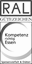 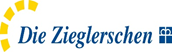 KindergerechtesMenü 2Menü 2Menü 3 VegetarischMontag Chicken Nuggets8,a,a1 
Ketchupi
Pommes frites
Bunte Karotten1,gGemüsechnitzelPommes, Bunte Karotten1,gMontag Mandarinenquarkg  Mandarinenquarkg  Mandarinenquarkg  Mandarinenquarkg DienstagSchweinegulasch mit Waldpilzen1,a,g 
Gabelspaghettia,a1,c
Erbsengemüse1,g Kalbsragout2,3,5,a,l  
Gabelspaghettia,a1,c
Kalbsragout2,3,5,a,l  
Gabelspaghettia,a1,c
Zucchinipufferc 
Kräuterdipg
Dampfkartoffeln
DienstagObstObstObstObstMittwochSpaghettia,a1,c 
Bolognese (Rind)1,a
Hartkäse gerieben1,2,g Blattsalat
Joghurt-Dressing1,4,g,jSpaghettia,a1Tomatensauce1,aHartkäse1,2,gBlattsalatMittwochObstObstObstObstDonnerstagKäsespätzlea,a1,c,g 
Zwiebelschmelzeg
Essig-Öl-Dressing1,4
GurkensalatDonnerstagJoghurtJoghurtJoghurtJoghurtFreitagSpinat-Feta-Lasagnea,a1,c,g  Blattsalat
Essig-Öl-Dressing1,4FreitagDessert Twixa,a1,f,g Dessert Twixa,a1,f,g Dessert Twixa,a1,f,g Dessert Twixa,a1,f,g 